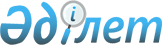 О районном бюджете Жамбылского района на 2013-2015 годы
					
			Утративший силу
			
			
		
					Решение маслихата Жамбылского района Алматинской области от 21 декабря 2012 года N 14-107. Зарегистрировано Департаментом юстиции Алматинской области 28 декабря 2012 года N 2259. Утратило силу решением  Жамбылского районного маслихата Алматинской области от 29 мая 2014 № 34-237      Сноска. Утратило силу решением  Жамбылского районного маслихата Алматинской области от 29.05.2014 № 34-237.      Примечание РЦПИ:

      В тексте документе сохранена пунктуация и орфография оригинала.       

В соответствии пункта 2 статьи 9 Бюджетного Кодекса Республики Казахстан от 4 декабря 2008 года, подпункта 1) пункта 1 статьи 6 Закона Республики Казахстан "О местном государственном управлении и самоуправлении в Республике Казахстан" от 23 января 2001 года Жамбылский районный маслихат РЕШИЛ:



      1. Утвердить районный бюджет на 2012-2014 годы согласно приложениям 1, 2 и 3 соответственно, в том числе на 2013 год в следующих объемах:



      1) Доходы – 7716518 тысяч тенге, в том числе по:

      налоговым поступлениям – 1528267 тысяч тенге;

      неналоговым поступлениям – 30769 тысяч тенге;

      поступлениям от продажи основного капитала – 15770 тысяч тенге;

      поступлениям трансфертов – 6075291 тысяч тенге, в том числе:

      целевые текущие трансферты – 1708428 тыс.тенге;

      целевые трансферты на развитие – 705883 тыс. тенге;

      субвенции – 3660980 тысяч тенге.



      2) Затраты – 7887942 тысяч тенге.



      3) Чистое бюджетное кредитование – 84987 тысяч тенге, в том числе:

      бюджетные кредиты – 95535 тысяч тенге;

      погашение бюджетных кредитов – 10548 тысяч тенге.



      4) Сальдо по операциям с финансовыми активами – 0 тенге.



      5) Дефицит (профицит) – -256411 тысяч тенге.



      6) Финансирование дефицита (использование профицита) – 256411 тысяч тенге, в том числе:

      поступления займов – 95535 тысяч тенге;

      погашение займов – 10575 тысяч тенге;

      используемые остатки бюджетных средств – 171451 тенге.

      Сноска. Пункт 1 с изменениями, внесенными решениями маслихата  Жамбылского района Алматинской области от 06.03.2013 N 15-116;  05.06.2013 N 17-136; 03.07.2013 N 19-148; 20.08.2013 N 22-156; 08.11.2013 N 25-168; 04.12.2013 N 27-179 (вводится в действие с 01.01.2013).



      2. Утвердить чрезвычайный резерв местного исполнительного органа района на 2013 год в сумме 8316 тысяч тенге для ликвидации чрезвычайных ситуаций природного и техногенного характера на территории района.



      3. Утвердить перечень районных бюджетных программ не подлежащих секвестированию в процессе исполнения бюджета на 2013 год согласно приложению 4.



      4. Настоящее решение вступает в силу с 1 января 2013 года.      Председатель сессии                        Ахметжанов Н.У      Секретарь маслихата                        Казиев Б.Б      СОГЛАСОВАНО:      И.О. начальник государственного

      учреждения отдела экономики и

      бюджетного планирования

      Жамбылского района                         Байгабатова Гуляим Райымкуловна

      21 декабря 2012 года

Приложение 1

к решению Жамбылского районного

маслихата от 21 декабря 2012 года

N 14-107 "О районном бюджете

Жамбылского района на

2013-2015 годы" 

Районный бюджет Жамбылского района на 2013 год      Сноска. Приложение 1 в новой редакции решения маслихата Жамбылского района Алматинской области от 04.12.2013 N 27-179 (вводится в действие с 01.01.2013).

Приложение 2

к решению Жамбылского районного

маслихата от 21 декабря 2012 года

N 14-107 "О районном бюджете

Жамбылского района на

2013-2015 годы" 

Районный бюджет Жамбылского района на 2014 год

Приложение 3

к решению Жамбылского районного

маслихата от 21 декабря 2012 года

N 14-107 "О районном бюджете

Жамбылского района на

2013-2015 годы" 

Районный бюджет Жамбылского района на 2015 год

Приложение 4

к решению Жамбылского районного

маслихата от 21 декабря 2012 года

N 14-107 "О районном бюджете

Жамбылского района на

2013-2015 годы" 

Перечень бюджетных программ не подлежащих секвестру в процессе

исполнения районного бюджета на 2013 год
					© 2012. РГП на ПХВ «Институт законодательства и правовой информации Республики Казахстан» Министерства юстиции Республики Казахстан
				КатегорияКатегорияКатегорияКатегорияКатегорияСумма

(тыс.тенге)КлассКлассКлассКлассСумма

(тыс.тенге)ПодклассПодклассПодклассСумма

(тыс.тенге)СпецификаСпецификаСумма

(тыс.тенге)НаименованиеСумма

(тыс.тенге)1 Доходы77165181Налоговые поступления15282674Hалоги на собственность14688101Налог на имущество юридических лиц и

индивидуальных предпринимателей12701341Налог на имущество юридических лиц и

индивидуальных предпринимателей12650072Hалог на имущество физических лиц51273Земельный налог199962Земельный налог с физических лиц на земли

населенных пунктов112003Земельный налог на земли промышленности,

транспорта, связи, обороны и иного

несельскохозяйственного назначения43007Земельный налог с юридических лиц и

индивидуальных предпринимателей, частных

нотариусов и адвокатов на земли

сельскохозяйственного назначения7968Земельный налог с юридических лиц,

индивидуальных предпринимателей, частных

нотариусов и адвокатов на земли населенных

пунктов37004Hалог на транспортные средства1736801Hалог на транспортные средства с

юридических лиц118802Hалог на транспортные средства с физических

лиц1618005Единый земельный налог50001Единый земельный налог50005Внутренние налоги на товары, работы и

услуги309702Акцизы544096Бензин (за исключением авиационного)

реализуемый юридическими и физическими

лицами в розницу, а также используемый на

собственные производственные нужды490097Дизельное топливо, реализуемое юридическими

и физическими лицами в розницу, а также

используемое на собственные

производственные нужды5403Поступления за использование природных и

других ресурсов438015Плата за пользование земельными участками43804Сборы за ведение предпринимательской и

профессиональной деятельности188801Сбор за государственную регистрацию

индивидуальных предпринимателей17902Лицензионный сбор за право занятия

отдельными видами деятельности23303Сбор за государственную регистрацию

юридических лиц и учетную регистрацию

филиалов и представительств, а также их

перерегистрацию4505Сбор за государственную регистрацию залога

движимого имущества и ипотеки судна или

строящегося судна21014Сбор за государственную регистрацию

транспортных средств, а также их

перерегистрацию91018Сбор за государственную регистрацию прав

на недвижимое имущество и сделок с ним1315020Плата за размещение наружной (визуальной)

рекламы на объектах стационарного

размещения рекламы в полосе отвода

автомобильных дорог общего пользования

областного значения, за исключением платы

за размещение наружной (визуальной) рекламы

на объектах стационарного размещения

рекламы в полосе отвода автомобильных дорог

общего пользования областного значения,

проходящих через территории городов

районного значения, сел, поселков, сельских

округов405Налог на игорный бизнес22702Фиксированный налог22707Прочие налоги521Прочие налоги5210Прочие налоговые поступления в местный

бюджет528Обязательные платежи, взимаемые за

совершение юридически значимых действий и

(или) выдачу документов уполномоченными на

то государственными органами или

должностными лицами284351Государственная пошлина284352Государственная пошлина, взимаемая с

подаваемых в суд исковых заявлений,

заявлений особого искового производства,

заявлений (жалоб) по делам особого

производства, заявлений о вынесении

судебного приказа, заявлений о выдаче

дубликата исполнительного листа201504Государственная пошлина, взимаемая за

регистрацию актов гражданского состояния,

а также за выдачу гражданам справок и

повторных свидетельств о регистрации актов

гражданского состояния и свидетельств в

связи с изменением, дополнением и

восстановлением записей актов гражданского

состояния45005Государственная пошлина, взимаемая за

оформление документов на право выезда за

границу на постоянное место жительства и

приглашение в Республику Казахстан лиц из

других государств, а также за внесение

изменений в эти документы4456Государственная пошлина, взимаемая за

выдачу на территории Республики Казахстан

визы к паспортам иностранцев и лиц без

гражданства или заменяющим их документам

на право выезда из Республики Казахстан и

въезда в Республику Казахстан4107Государственная пошлина, взимаемая за

оформление документов о приобретении

гражданства Республики Казахстан,

восстановлении гражданства Республики

Казахстан и прекращении гражданства

Республики Казахстан1808Государственная пошлина, взимаемая за

регистрацию места жительства235010Государственная пошлина, взимаемая за

регистрацию и перерегистрацию каждой

единицы гражданского, служебного оружия

физических и юридических лиц (за

исключением холодного охотничьего, сигнального, огнестрельного бесствольного,

механических распылителей, аэрозольных и

других устройств, снаряженных слезоточивыми

или раздражающими веществами,

пневматического оружия с дульной энергией

не более 7,5 Дж и калибра до 4,5 мм

включительно)5012Государственная пошлина за выдачу

разрешений на хранение или хранение и

ношение, транспортировку, ввоз на

территорию Республики Казахстан и вывоз из

Республики Казахстан оружия и патронов к

нему29021Государственная пошлина, взимаемая за

выдачу удостоверений тракториста-машиниста602Неналоговые поступления307691Доходы от государственной собственности80111Поступления части чистого дохода

государственных предприятий7002Поступления части чистого дохода

коммунальных государственных предприятий7005Доходы от аренды имущества, находящегося

в государственной собственности73114Доходы от аренды имущества, находящегося

в коммунальной собственности области27835Доходы от аренды жилищ из жилищного фонда,

находящегося в коммунальной собственности

области26538Доходы от аренды имущества, находящегося в

коммунальной собственности района (города

областного значения), за исключением

доходов от аренды государственного

имущества, находящегося в управлении акимов

города районного значения, села, поселка,

сельского округа12419Доходы от аренды жилищ из жилищного фонда,

находящегося в коммунальной собственности

района (города областного значения), за

исключением доходов от аренды

государственного имущества, находящегося в

управлении акимов города районного

значения, села, поселка, сельского округа6344Штрафы, пени, санкции, взыскания,

налагаемые государственными учреждениями,

финансируемыми из государственного бюджета,

а также содержащимися и финансируемыми из

бюджета (сметы расходов) Национального

Банка Республики Казахстан7831Штрафы, пени, санкции, взыскания,

налагаемые государственными учреждениями,

финансируемыми из государственного бюджета,

а также содержащимися и финансируемыми из

бюджета (сметы расходов) Национального

Банка Республики Казахстан, за исключением

поступлений7835Административные штрафы, пени, санкции,

взыскания, налагаемые государственными

учреждениями, финансируемыми из областного

бюджета75154Административные штрафы, пени, санкции,

взыскания, налагаемые государственными

учреждениями, финансируемыми из бюджета

района (города областного значения), за

исключением штрафов, пеней, санкций,

взысканий, налагаемых акимами городов

районного значения, сел, поселков, сельских

округов326Прочие неналоговые поступления219751Прочие неналоговые поступления219755Поступления дебиторской, депонентской

задолженности государственных учреждений,

финансирующихся из местного бюджета10007Возврат неиспользованных средств, ранее

полученных из местного бюджета609Другие неналоговые поступления в местный

бюджет209153Поступления от продажи основного капитала821913Продажа земли и нематериальных активов821911Продажа земли821911Поступления от продажи земельных участков821914Поступления трансфертов60752912Трансферты из вышестоящих органов

государственного управления60752912Трансферты из областного бюджета60752911Целевые текущие трансферты17084282Целевые трансферты на развитие7058833Субвенции3660980Функц.груп.Функц.груп.Функц.груп.Функц.груп.Функц.груп.Функц.груп.Сумма

(тыс.

тенге)фукц.подгруп.фукц.подгруп.фукц.подгруп.фукц.подгруп.фукц.подгруп.Сумма

(тыс.

тенге)Адм.бюд.пр.Адм.бюд.пр.Адм.бюд.пр.Адм.бюд.пр.Сумма

(тыс.

тенге)ПрограммаПрограммаПрограммаСумма

(тыс.

тенге)подпрограм.подпрограм.Сумма

(тыс.

тенге)НаименованиеСумма

(тыс.

тенге)ІІ. Затраты78879421Государственные услуги общего

характера3631261Представительные, исполнительные и

другие органы, выполняющие общие

функции государственного управления308415112Аппарат маслихата района (города

областного значения)12943001Услуги по обеспечению деятельности

маслихата района (города областного

значения)12697003Капитальные расходы государственного

органа246122Аппарат акима района (города

областного значения)64264001Услуги по обеспечению деятельности

акима района (города областного

значения)61997003Капитальные расходы государственного

органа2267123Аппарат акима района в городе, города

районного значения, поселка, села,

сельского округа231208001Услуги по обеспечению деятельности

акима района в городе, города

районного значения, поселка, села,

сельского округа209390011За счет трансфертов из

республиканского бюджета7905015За счет средств местного бюджета201485022Капитальные расходы государственного

органа21818011За счет трансфертов из

республиканского бюджета19887015За счет средств местного бюджета19312Финансовая деятельность32955452Отдел финансов района (города

областного значения)32955001Услуги по реализации государственной

политики в области исполнения бюджета

района (города областного значения) и

управления коммунальной собственностью

района (города областного значения)15646003Проведение оценки имущества в целях

налогообложения1646010Приватизация, управление коммунальным

имуществом, постприватизационная

деятельность и регулирование споров,

связанных с этим663028Приобретение имущества в коммунальную

собственность150005Планирование и статистическая

деятельность16756453Отдел экономики и бюджетного

планирования района (города областного

значения)16756001Услуги по реализации государственной

политики в области формирования и

развития экономической политики,

системы государственного планирования

и управления района (города областного

значения)16506004Капитальные расходы государственного

органа2509Прочие государственные услуги общего

характера5000467Отдел строительства района (города

областного значения)5000040Развитие объектов государственных

органов50002Оборона276871Военные нужды2250122Аппарат акима района (города

областного значения)2250005Мероприятия в рамках исполнения

всеобщей воинской обязанности22502Организация работы по чрезвычайным

ситуациям25437122Аппарат акима района (города

областного значения)25437006Предупреждение и ликвидация

чрезвычайных ситуаций масштаба района

(города областного значения)254373Общественный порядок, безопасность,

правовая, судебная,

уголовно-исполнительная деятельность7999Прочие услуги в области общественного

порядка и безопасности799485Отдел пассажирского транспорта и

автомобильных дорог района (города

областного значения)799021Обеспечение безопасности дорожного

движения в населенных пунктах7994Образование54790801Дошкольное воспитание и обучение423116464Отдел образования района (города

областного значения)423116009Обеспечение дошкольного воспитания и

обучения112122011За счет трансфертов из

республиканского бюджета2964015За счет средств местного бюджета109158040Реализация государственного

образовательного заказа в дошкольных

организациях образования310994011За счет трансфертов из

республиканского бюджета3109942Начальное, основное среднее и общее

среднее образование3778433464Отдел образования района (города

областного значения)3778433003Общеобразовательное обучение3719201011За счет трансфертов из

республиканского бюджета95902015За счет средств местного бюджета3623299006Дополнительное образование для детей592324Техническое и профессиональное,

послесреднее образование20094464Отдел образования района (города

областного значения)20094018Организация профессионального обучения200949Прочие услуги в области образования1257437464Отдел образования района (города

областного значения)923974001Услуги по реализации государственной

политики на местном уровне в области

образования15367012Капитальные расходы государственного

органа 700004Информатизация системы образования в

государственных учреждениях

образования района (города областного

значения)11648005Приобретение и доставка учебников,

учебно-методических комплексов для

государственных учреждений образования

района (города областного значения)63902015Ежемесячные выплаты денежных средств

опекунам (попечителям) на содержание

ребенка-сироты (детей-сирот), и

ребенка (детей), оставшегося без

попечения родителей за счет

трансфертов из республиканского

бюджета24903011За счет трансфертов из

республиканского бюджета24903020Обеспечение оборудованием, программным

обеспечением детей-инвалидов,

обучающихся на дому за счет

трансфертов из республиканского

бюджета7680011За счет трансфертов из

республиканского бюджета7680067Капитальные расходы подведомственных

государственных учреждений и

организаций799774011За счет трансфертов из

республиканского бюджета20172015За счет средств местного бюджета779602467Отдел строительства района (города

областного значения)333463037Строительство и реконструкция объектов

образования333463015За счет средств местного бюджета3334636Социальная помощь и социальное

обеспечение2226752Социальная помощь192769451Отдел занятости и социальных программ

района (города областного значения)192769002Программа занятости40441100Общественные работы32388101Профессиональная подготовка и

переподготовка безработных2922102Дополнительные меры по социальной

защите граждан в сфере занятости

населения5131004Оказание социальной помощи на

приобретение топлива специалистам

здравоохранения, образования,

социального обеспечения, культуры,

спорта и ветеринарии в сельской

местности в соответствии с

законодательством Республики Казахстан31911005Государственная адресная социальная

помощь9710015За счет средств местного бюджета9710006Оказание жилищной помощи13642007Социальная помощь отдельным категориям

нуждающихся граждан по решениям

местных представительных органов15159028За счет трансфертов из областного

бюджета11739029За счет средств бюджета района (города

областного значения)3420010Материальное обеспечение

детей-инвалидов, воспитывающихся и

обучающихся на дому3969014Оказание социальной помощи нуждающимся

гражданам на дому30213015За счет средств местного бюджета30213016Государственные пособия на детей до 18

лет33877017Обеспечение нуждающихся инвалидов

обязательными гигиеническими

средствами и предоставление услуг

специалистами жестового языка,

индивидуальными помощниками в

соответствии с индивидуальной

программой реабилитации инвалида138479Прочие услуги в области социальной

помощи и социального обеспечения29906451Отдел занятости и социальных программ

района (города областного значения)29906001Услуги по реализации государственной

политики на местном уровне в области

обеспечения занятости и реализации

социальных программ для населения26336011Оплата услуг по зачислению, выплате и

доставке пособий и других социальных

выплат1700021Капитальные расходы государственного

органа18707Жилищно-коммунальное хозяйство8519281Жилищное хозяйство38417487Отдел жилищно-коммунального хозяйства

и жилищной инспекции района (города

областного значения)36765001Услуги по реализации государственной

политики на местном уровне в области

жилищно-коммунального хозяйства и

жилищного фонда7887003Капитальные расходы государственного

органа521004Изъятие, в том числе путем выкупа

земельных участков для государственных

надобностей и связанное с этим

отчуждение недвижимого имущества1544015За счет средств местного бюджета1544006Обеспечение жильем отдельных категорий

граждан19500010Изготовление технических паспортов на

объекты кондоминиумов30032Капитальные расходы подведомственных

государственных учреждений и

организаций4838041Ремонт и благоустройство объектов в

рамках развития развития городов и

населенных пунктов по Дорожной карте

занятости 20202445015За счет средств местного бюджета2445463Отдел земельных отношений района

(города областного значения)1652016Изъятие земельных участков для

государственных нужд 1652015За счет средств местного бюджета16522Коммунальное хозяйство527150123Аппарат акима района в городе, города

районного значения, поселка, села,

сельского округа4778014Организация водоснабжения населенных

пунктов4778487Отдел жилищно-коммунального хозяйства

и жилищной инспекции района (города

областного значения)522372016Функционирование системы водоснабжения

и водоотведения136671026Организация эксплуатации тепловых

сетей, находящихся в коммунальной

собственности районов (городов

областного значения)13281028Развитие коммунального хозяйства14003015За счет средств местного бюджета14003029Развитие системы водоснабжения и

водоотведения 358417015За счет средств местного бюджета3584173Благоустройство населенных пунктов286361487Отдел жилищно-коммунального хозяйства

и жилищной инспекции района (города

областного значения)286361017Обеспечение санитарии населенных

пунктов5610025Освещение улиц в населенных пунктах106916030Благоустройство и озеленение

населенных пунктов1738358Культура, спорт, туризм и

информационное пространство3209191Деятельность в области культуры107111455Отдел культуры и развития языков

района (города областного значения)107111003Поддержка культурно-досуговой работы1071112Спорт2457465Отдел физической культуры и спорта

района (города областного значения)2457006Проведение спортивных соревнований на

районном (города областного значения)

уровне460007Подготовка и участие членов сборных

команд района (города областного

значения) по различным видам спорта на

областных спортивных соревнованиях19973Информационное пространство52422455Отдел культуры и развития языков

района (города областного значения)52422006Функционирование районных (городских)

библиотек51632007Развитие государственного языка и

других языков народа Казахстана7909Прочие услуги по организации культуры,

спорта, туризма и информационного

пространства158929455Отдел культуры и развития языков

района (города областного значения)145353001Услуги по реализации государственной

политики на местном уровне в области

развития языков и культуры4707032Капитальные расходы подведомственных

государственных учреждений и

организаций140646456Отдел внутренней политики района

(города областного значения)8847001Услуги по реализации государственной

политики на местном уровне в области

информации, укрепления

государственности и формирования

социального оптимизма граждан8847465Отдел физической культуры и спорта

района (города областного значения)4729001Услуги по реализации государственной

политики на местном уровне в сфере

физической культуры и спорта4579004Капитальные расходы государственного

органа15010Сельское, водное, лесное, рыбное

хозяйство, особо охраняемые природные

территории, охрана окружающей среды и

животного мира, земельные отношения2547381Сельское хозяйство45009453Отдел экономики и бюджетного

планирования района (города областного

значения)12880462099Реализация мер по оказанию социальной

поддержки специалистов12880011За счет трансфертов из

республиканского бюджета12861015За счет средств местного бюджета19462Отдел сельского хозяйства района

(города областного значения)18009001Услуги по реализации государственной

политики на местном уровне в сфере

сельского хозяйства15834011За счет трансфертов из

республиканского бюджета1752015За счет средств местного бюджета14082006Капитальные расходы государственного

органа2175011За счет трансфертов из

республиканского бюджета480015За счет средств местного бюджета1695473Отдел ветеринарии района (города

областного значения)14120001Услуги по реализации государственной

политики на местном уровне в сфере

ветеринарии7735007Организация отлова и уничтожения

бродячих собак и кошек900008Возмещение владельцам стоимости

изымаемых и уничтожаемых больных

животных, продуктов и сырья животного

происхождения1400009Проведение ветеринарных мероприятий по

энзоотическим болезням животных40856Земельные отношения8124463Отдел земельных отношений района

(города областного значения)8124001Услуги по реализации государственной

политики в области регулирования

земельных отношений на территории

района (города областного значения)81249Прочие услуги в области сельского,

водного, лесного, рыбного хозяйства,

охраны окружающей среды и земельных

отношений201605473Отдел ветеринарии района (города

областного значения)201605011Проведение противоэпизоотических

мероприятий201605011За счет трансфертов из

республиканского бюджета20160511Промышленность, архитектурная,

градостроительная и строительная

деятельность118932Архитектурная, градостроительная и

строительная деятельность11893467Отдел строительства района (города

областного значения)6068001Услуги по реализации государственной

политики на местном уровне в области

строительства6068468Отдел архитектуры и градостроительства

района (города областного значения)5825001Услуги по реализации государственной

политики в области архитектуры и

градостроительства на местном уровне5381004Капитальные расходы государственного

органа44412Транспорт и коммуникации2251131Автомобильный транспорт219554485Отдел пассажирского транспорта и

автомобильных дорог района (города

областного значения)219554023Обеспечение функционирования

автомобильных дорог107325045Капитальный и средний ремонт

автомобильных дорог районного значения

и улиц населенных пунктов112229015За счет средств местного бюджета1122299Прочие услуги в сфере транспорта и

коммуникации5559485Отдел пассажирского транспорта и

автомобильных дорог района (города

областного значения)5559001Услуги по реализации государственной

политики на местном уровне в области

пассажирского транспорта и

автомобильных дорог555913Прочие1298093Поддержка предпринимательской

деятельности и защита конкуренции6258469Отдел предпринимательства района

(города областного значения)6258001Услуги по реализации государственной

политики на местном уровне в области

развития предпринимательства и

промышленности62589Прочие123551452Отдел финансов района (города

областного значения)7816012Резерв местного исполнительного органа

района (города областного значения)7816100Чрезвычайный резерв местного

исполнительного органа района (города

областного значения) для ликвидации

чрезвычайных ситуаций природного и

техногенного характера на территории

района (города областного значения)7816487Отдел жилищно-коммунального хозяйства

и жилищной инспекции района (города

областного значения)70716040Реализация мер по содействию

экономическому развитию регионов в

рамках Программы "Развитие регионов"70716011За счет трансфертов из

республиканского бюджета68076015За счет средств местного бюджета2640473Отдел ветеринарии района (города

областного значения)45019040Реализация мер по содействию

экономическому развитию регионов в

рамках Программы "Развитие регионов"45019011За счет трансфертов из

республиканского бюджета38784015За счет средств местного бюджета623515Трансферты1751Трансферты175452Отдел финансов района (города

областного значения)175006Возврат неиспользованных

(недоиспользованных) целевых

трансфертов175ІІІ. Чистое бюджетное кредитование84987Бюджетные кредиты9553510Сельское, водное, лесное, рыбное

хозяйство, особо охраняемые природные

территории, охрана окружающей среды и

животного мира, земельные отношения955351Сельское хозяйство95535453Отдел экономики и бюджетного

планирования района (города областного

значения)95535006Бюджетные кредиты для реализации мер

социальной поддержки специалистов95535013За счет кредитов из республиканского

бюджета95535КатегорияКатегорияКатегорияКатегорияСумма

(тыс тенге)КлассКлассКлассСумма

(тыс тенге)ПодклассПодклассСумма

(тыс тенге)НаименованиеСумма

(тыс тенге)5Погашение бюджетных кредитов1054801Погашение бюджетных кредитов105481Погашение бюджетных кредитов, выданных из

государственного бюджета10548Функц.груп.Функц.груп.Функц.груп.Функц.груп.Функц.груп.Функц.груп.Сумма

(тыс тенге)фукц.подгруп.фукц.подгруп.фукц.подгруп.фукц.подгруп.фукц.подгруп.Сумма

(тыс тенге)Адм.бюд.пр.Адм.бюд.пр.Адм.бюд.пр.Адм.бюд.пр.Сумма

(тыс тенге)ПрограммаПрограммаПрограммаСумма

(тыс тенге)подпрограм.подпрограм.Сумма

(тыс тенге)НаименованиеСумма

(тыс тенге)IV.Сальдо по операциям с финансовыми

активами 0Приобретение финансовых активов0КатегорияКатегорияКатегорияКатегорияКатегорияСумма

(тыс тенге)КлассКлассКлассКлассСумма

(тыс тенге)ПодклассПодклассПодклассСумма

(тыс тенге)СпецификаСпецификаСумма

(тыс тенге)НаименованиеСумма

(тыс тенге)6Поступления от продажи финансовых активов

государства0КатегорияКатегорияКатегорияКатегорияКатегорияСумма

(тыс тенге)КлассКлассКлассКлассСумма

(тыс тенге)ПодклассПодклассПодклассСумма

(тыс тенге)СпецификаСпецификаСумма

(тыс тенге)НаименованиеСумма

(тыс тенге)V. Дефицит (профицит) бюджета-256411VI. Финансирование дефицита

(использование профицита) 2564117Поступления займов9553501Внутренние государственные займы955352Договоры займа9553503Займы, получаемые местным

исполнительным органом района (города

областного значения)955358Используемые остатки бюджетных средств17145101Остатки бюджетных средств1714511Свободные остатки бюджетных средств17145101Свободные остатки бюджетных средств171451Функц.груп.Функц.груп.Функц.груп.Функц.груп.Функц.груп.Функц.груп.Сумма

(тыс тенге)фукц.подгруп.фукц.подгруп.фукц.подгруп.фукц.подгруп.фукц.подгруп.Сумма

(тыс тенге)Адм.бюд.прАдм.бюд.прАдм.бюд.прАдм.бюд.прСумма

(тыс тенге)ПрограммаПрограммаПрограммаСумма

(тыс тенге)подпрограм.подпрограм.Сумма

(тыс тенге).НаименованиеСумма

(тыс тенге)16Погашение займов105751Погашение займов10575452Отдел финансов района (города

областного значения)10575008Погашение долга местного

исполнительного органа10548021Возврат неиспользованных бюджетных

кредитов, выданных из местного

бюджета27КатегорияКатегорияКатегорияКатегорияКатегорияСумма

(тыс.

тенге)КлассКлассКлассКлассСумма

(тыс.

тенге)ПодклассПодклассПодклассСумма

(тыс.

тенге)СпецификаСпецификаСумма

(тыс.

тенге)НаименованиеСумма

(тыс.

тенге)1 Доходы79884851Налоговые поступления9324994Hалоги на собственность8927321Налог на имущество юридических лиц и

индивидуальных предпринимателей7367171Налог на имущество юридических лиц и

индивидуальных предпринимателей7278972Hалог на имущество физических лиц88203Земельный налог163652Земельный налог с физических лиц на земли

населенных пунктов89003Земельный налог на земли промышленности,

транспорта, связи, обороны и иного

несельскохозяйственного назначения37507Земельный налог с юридических лиц и

индивидуальных предпринимателей, частных

нотариусов и адвокатов на земли

сельскохозяйственного назначения8158Земельный налог с юридических лиц,

индивидуальных предпринимателей, частных

нотариусов и адвокатов на земли населенных

пунктов29004Hалог на транспортные средства1345001Hалог на транспортные средства с

юридических лиц105002Hалог на транспортные средства с физических

лиц1240005Единый земельный налог51501Единый земельный налог51505Внутренние налоги на товары, работы и

услуги264952Акцизы532096Бензин (за исключением авиационного)

реализуемый юридическими и физическими

лицами в розницу, а также используемый на

собственные производственные нужды490097Дизельное топливо, реализуемое юридическими

и физическими лицами в розницу, а также

используемое на собственные

производственные нужды4203Поступления за использование природных и

других ресурсов530015Плата за пользование земельными участками53004Сборы за ведение предпринимательской и

профессиональной деятельности139751Сбор за государственную регистрацию

индивидуальных предпринимателей7302Лицензионный сбор за право занятия

отдельными видами деятельности20503Сбор за государственную регистрацию

юридических лиц и учетную регистрацию

филиалов и представительств, а также их

перерегистрацию5255Сбор за государственную регистрацию залога

движимого имущества и ипотеки судна или

строящегося судна10014Сбор за государственную регистрацию

транспортных средств, а также их

перерегистрацию44518Сбор за государственную регистрацию прав

на недвижимое имущество и сделок с ним1005520Плата за размещение наружной (визуальной)

рекламы в полосе отвода автомобильных дорог

общего пользования местного значения и в

населенных пунктах705Налог на игорный бизнес19002Фиксированный налог19008Обязательные платежи, взимаемые за

совершение юридически значимых действий и

(или) выдачу документов уполномоченными на

то государственными органами или

должностными лицами132721Государственная пошлина132722Государственная пошлина, взимаемая с

подаваемых в суд исковых заявлений,

заявлений особого искового производства,

заявлений (жалоб) по делам особого

производства, заявлений о вынесении

судебного приказа, заявлений о выдаче

дубликата исполнительного листа59004Государственная пошлина, взимаемая за

регистрацию актов гражданского состояния,

а также за выдачу гражданам справок и

повторных свидетельств о регистрации актов

гражданского состояния и свидетельств в

связи с изменением, дополнением и

восстановлением записей актов гражданского

состояния28005Государственная пошлина, взимаемая за

оформление документов на право выезда за

границу на постоянное место жительства и

приглашение в Республику Казахстан лиц из

других государств, а также за внесение

изменений в эти документы4306Государственная пошлина, взимаемая за

выдачу на территории Республики Казахстан

визы к паспортам иностранцев и лиц без

гражданства или заменяющим их документам

на право выезда из Республики Казахстан и

въезда в Республику Казахстан3007Государственная пошлина, взимаемая за

оформление документов о приобретении

гражданства Республики Казахстан,

восстановлении гражданства Республики

Казахстан и прекращении гражданства

Республики Казахстан4508Государственная пошлина, взимаемая за

регистрацию места жительства330010Государственная пошлина, взимаемая за

регистрацию и перерегистрацию каждой

единицы гражданского, служебного оружия

физических и юридических лиц (за

исключением холодного охотничьего,

сигнального, огнестрельного бесствольного,

механических распылителей, аэрозольных и

других устройств, снаряженных слезоточивыми

или раздражающими веществами,

пневматического оружия с дульной энергией

не более 7,5 Дж и калибра до 4,5 мм

включительно)5112Государственная пошлина за выдачу

разрешений на хранение или хранение и

ношение, транспортировку, ввоз на

территорию Республики Казахстан и вывоз из

Республики Казахстан оружия и патронов к

нему412Неналоговые поступления106211Доходы от государственной собственности73005Доходы от аренды имущества, находящегося в

государственной собственности73004Доходы от аренды имущества, находящегося в

коммунальной собственности45005Доходы от аренды жилищ из жилищного фонда,

находящегося в коммунальной собственности28004Штрафы, пени, санкции, взыскания,

налагаемые государственными учреждениями,

финансируемыми из государственного бюджета,

а также содержащимися и финансируемыми из

бюджета (сметы расходов) Национального

Банка Республики Казахстан3001Штрафы, пени, санкции, взыскания,

налагаемые государственными учреждениями,

финансируемыми из государственного бюджета,

а также содержащимися и финансируемыми из

бюджета (сметы расходов) Национального

Банка Республики Казахстан, за исключением

поступлений3005Административные штрафы, пени, санкции,

взыскания, налагаемые местными

государственными органами3006Прочие неналоговые поступления30211Прочие неналоговые поступления30219Другие неналоговые поступления в местный

бюджет30213Поступления от продажи основного капитала80003Продажа земли и нематериальных активов80001Продажа земли80001Поступления от продажи земельных участков80004Поступления трансфертов70373652Трансферты из вышестоящих органов

государственного управления70373652Трансферты из областного бюджета70373651Целевые текущие трансферты18374532Целевые трансферты на развитие12826633Субвенции3917249Функц.груп.Функц.груп.Функц.груп.Функц.груп.Функц.груп.Функц.груп.Сумма (тыс. тенге)фукц.подгруп.фукц.подгруп.фукц.подгруп.фукц.подгруп.фукц.подгруп.Сумма (тыс. тенге)Адм.бюд.пр.Адм.бюд.пр.Адм.бюд.пр.Адм.бюд.пр.Сумма (тыс. тенге)ПрограммаПрограммаПрограммаСумма (тыс. тенге)подпрограм.подпрограм.Сумма (тыс. тенге)НаименованиеСумма (тыс. тенге)ІІ. Затраты79884851Государственные услуги общего

характера3293461Представительные, исполнительные и

другие органы, выполняющие общие

функции государственного управления299165112Аппарат маслихата района (города

областного значения)13066001Услуги по обеспечению деятельности

маслихата района (города областного

значения)13066122Аппарат акима района (города

областного значения)72758001Услуги по обеспечению деятельности

акима района (города областного

значения)66758003Капитальные расходы государственного

органа6000123Аппарат акима района в городе, города

районного значения, поселка, аула

(села), аульного (сельского) округа213341001Услуги по обеспечению деятельности

акима района в городе, города

районного значения, поселка, аула

(села), аульного (сельского) округа2133412Финансовая деятельность17425452Отдел финансов района (города

областного значения)17425001Услуги по реализации государственной

политики в области исполнения бюджета

района (города областного значения) и

управления коммунальной собственностью

района (города областного значения)14918003Проведение оценки имущества в целях

налогообложения1761010Приватизация, управление коммунальным

имуществом, постприватизационная

деятельность и регулирование споров,

связанных с этим7465Планирование и статистическая

деятельность12756453Отдел экономики и бюджетного

планирования района (города областного

значения)12756001Услуги по реализации государственной

политики в области формирования и

развития экономической политики,

системы государственного планирования

и управления района (города областного

значения)127562Оборона30411Военные нужды3041122Аппарат акима района (города

областного значения)3041005Мероприятия в рамках исполнения

всеобщей воинской обязанности30413Общественный порядок, безопасность,

правовая, судебная,

уголовно-исполнительная деятельность96309Прочие услуги в области общественного

порядка и безопасности9630458Отдел жилищно-коммунального хозяйства,

пассажирского транспорта и

автомобильных дорог района (города

областного значения)9630021Обеспечение безопасности дорожного

движения в населенных пунктах96304Образование55460831Дошкольное воспитание и обучение372375464Отдел образования района (города

областного значения)372375009Обеспечение дошкольного воспитания и

обучения129950011За счет трансфертов из

республиканского бюджета1467015За счет средств местного бюджета128483040Реализация государственного

образовательного заказа в дошкольных

организациях образования242425011За счет трансфертов из

республиканского бюджета2424252Начальное, основное среднее и общее

среднее образование4035589464Отдел образования района (города

областного значения)4035589003Общеобразовательное обучение3978620011За счет трансфертов из

республиканского бюджета158653015За счет средств местного бюджета3819967006Дополнительное образование для детей569694Техническое и профессиональное,

послесреднее образование21501464Отдел образования района (города

областного значения)21501018Организация профессионального обучения215019Прочие услуги в области образования1116618464Отдел образования района (города

областного значения)716618001Услуги по реализации государственной

политики на местном уровне в области

образования 17045004Информатизация системы образования в

государственных учреждениях

образования района (города областного

значения)12639005Приобретение и доставка учебников,

учебно-методических комплексов для

государственных учреждений образования

района (города областного значения)63398015Ежемесячные выплаты денежных средств

опекунам (попечителям) на содержание

ребенка-сироты (детей-сирот), и

ребенка (детей), оставшегося без

попечения родителей за счет

трансфертов из республиканского

бюджета24646011За счет трансфертов из

республиканского бюджета24646020Обеспечение оборудованием, программным

обеспечением детей-инвалидов,

обучающихся на дому за счет

трансфертов из республиканского

бюджета5136011За счет трансфертов из

республиканского бюджета5136067Капитальные расходы подведомственных

государственных учреждений и

организаций593754011За счет трансфертов из

республиканского бюджета352500015За счет средств местного бюджета241254467Отдел строительства района (города

областного значения)400000037Строительство и реконструкция объектов

образования400000015За счет средств местного бюджета4000006Социальная помощь и социальное

обеспечение3047232Социальная помощь278296451Отдел занятости и социальных программ

района (города областного значения)278296002Программа занятости85645011За счет трансфертов из

республиканского бюджета37994100Общественные работы37137101Профессиональная подготовка и

переподготовка безработных4598102Дополнительные меры по социальной

защите граждан в сфере занятости

населения5916004Оказание социальной помощи на

приобретение топлива специалистам

здравоохранения, образования,

социального обеспечения, культуры,

спорта и ветеринарии в сельской

местности в соответствии с

законодательством Республики Казахстан37234005Государственная адресная социальная

помощь12494015За счет средств местного бюджета12494006Оказание жилищной помощи17335007Социальная помощь отдельным категориям

нуждающихся граждан по решениям

местных представительных органов16129028За счет трансфертов из областного

бюджета12813029За счет средств бюджета района (города

областного значения)3316010Материальное обеспечение

детей-инвалидов, воспитывающихся и

обучающихся на дому4323014Оказание социальной помощи нуждающимся

гражданам на дому29802015За счет средств местного бюджета29802016Государственные пособия на детей до 18

лет38678017Обеспечение нуждающихся инвалидов

обязательными гигиеническими

средствами и предоставление услуг

специалистами жестового языка,

индивидуальными помощниками в

соответствии с индивидуальной

программой реабилитации инвалида12459023Обеспечение деятельности центров

занятости населения24197011За счет трансфертов из

республиканского бюджета241979Прочие услуги в области социальной

помощи и социального обеспечения26427451Отдел занятости и социальных программ

района (города областного значения)26427001Услуги по реализации государственной

политики на местном уровне в области

обеспечения занятости и реализации

социальных программ для населения24197011Оплата услуг по зачислению, выплате и

доставке пособий и других социальных

выплат22307Жилищно-коммунальное хозяйство10694921Жилищное хозяйство188266458Отдел жилищно-коммунального хозяйства,

пассажирского транспорта и

автомобильных дорог района (города

областного значения)104199031Изготовление технических паспортов на

объекты кондоминиумов500041Ремонт и благоустройство объектов в

рамках развития сельских населенных

пунктов по Программе занятости 2020103699011За счет трансфертов из

республиканского бюджета103699467Отдел строительства района (города

областного значения)78100003Проектирование, строительство и (или)

приобретение жилья коммунального

жилищного фонда78100015За счет средств местного бюджета78100479Отдел жилищной инспекции района

(города областного значения)5967001Услуги по реализации государственной

политики на местном уровне в области

жилищного фонда59672Коммунальное хозяйство805563458Отдел жилищно-коммунального хозяйства,

пассажирского транспорта и

автомобильных дорог района (города

областного значения)805563012Функционирование системы водоснабжения

и водоотведения1000029Развитие системы водоснабжения и

водоотведения804563015За счет средств местного бюджета8045633Благоустройство населенных пунктов75663458Отдел жилищно-коммунального хозяйства,

пассажирского транспорта и

автомобильных дорог района (города

областного значения)75663015Освещение улиц в населенных пунктах62209018Благоустройство и озеленение

населенных пунктов134548Культура, спорт, туризм и

информационное пространство1527361Деятельность в области культуры82771455Отдел культуры и развития языков

района (города областного значения)82771003Поддержка культурно-досуговой работы827712Спорт2629465Отдел физической культуры и спорта

района (города областного значения)2629006Проведение спортивных соревнований на

районном (города областного значения)

уровне492007Подготовка и участие членов сборных

команд района (города областного

значения) по различным видам спорта на

областных спортивных соревнованиях21373Информационное пространство51897455Отдел культуры и развития языков

района (города областного значения)51897006Функционирование районных (городских)

библиотек51052007Развитие государственного языка и

других языков народа Казахстана8459Прочие услуги по организации культуры,

спорта, туризма и информационного

пространства15439455Отдел культуры и развития языков

района (города областного значения)4794001Услуги по реализации государственной

политики на местном уровне в области

развития языков и культуры4794456Отдел внутренней политики района

(города областного значения)6172001Услуги по реализации государственной

политики на местном уровне в области

информации, укрепления

государственности и формирования

социального оптимизма граждан5762003Реализация мероприятий в сфере

молодежной политики410465Отдел физической культуры и спорта

района (города областного значения)4473001Услуги по реализации государственной

политики на местном уровне в сфере

физической культуры и спорта447310Сельское, водное, лесное, рыбное

хозяйство, особо охраняемые природные

территории, охрана окружающей среды и

животного мира, земельные отношения3301181Сельское хозяйство38471453Отдел экономики и бюджетного

планирования района (города областного

значения)12922462099Реализация мер по оказанию социальной

поддержки специалистов12922011За счет трансфертов из

республиканского бюджета12905015За счет средств местного бюджета17462Отдел сельского хозяйства района

(города областного значения)10432001Услуги по реализации государственной

политики на местном уровне в сфере

сельского хозяйства10432473Отдел ветеринарии района (города

областного значения)15117001Услуги по реализации государственной

политики на местном уровне в сфере

ветеринарии7440007Организация отлова и уничтожения

бродячих собак и кошек963008Возмещение владельцам стоимости

изымаемых и уничтожаемых больных

животных, продуктов и сырья животного

происхождения2000009Проведение ветеринарных мероприятий по

энзоотическим болезням животных47146Земельные отношения68304463Отдел земельных отношений района

(города областного значения)68304001Услуги по реализации государственной

политики в области регулирования

земельных отношений на территории

района (города областного значения)8304003Земельно-хозяйственное устройство

населенных пунктов30000006Землеустройство, проводимое при

установлении границ городов районного

значения, районов в городе, поселков

аулов (сел), аульных (сельских)

округов300009Прочие услуги в области сельского,

водного, лесного, рыбного хозяйства,

охраны окружающей среды и земельных

отношений223343473Отдел ветеринарии района (города

областного значения)223343011Проведение противоэпизоотических

мероприятий223343011За счет трансфертов из

республиканского бюджета22334311Промышленность, архитектурная,

градостроительная и строительная

деятельность119842Архитектурная, градостроительная и

строительная деятельность11984467Отдел строительства района (города

областного значения)6324001Услуги по реализации государственной

политики на местном уровне в области

строительства6324468Отдел архитектуры и градостроительства

района (города областного значения)5660001Услуги по реализации государственной

политики в области архитектуры и

градостроительства на местном уровне566012Транспорт и коммуникации2104581Автомобильный транспорт210458458Отдел жилищно-коммунального хозяйства,

пассажирского транспорта и

автомобильных дорог района (города

областного значения)210458023Обеспечение функционирования

автомобильных дорог21045813Прочие208743Поддержка предпринимательской

деятельности и защита конкуренции5667469Отдел предпринимательства района

(города областного значения)5667001Услуги по реализации государственной

политики на местном уровне в области

развития предпринимательства и

промышленности56679Прочие15207452Отдел финансов района (города

областного значения)8898012Резерв местного исполнительного органа

района (города областного значения)8898100Чрезвычайный резерв местного

исполнительного органа района (города

областного значения) для ликвидации

чрезвычайных ситуаций природного и

техногенного характера на территории

района (города областного значения)8898458Отдел жилищно-коммунального хозяйства,

пассажирского транспорта и

автомобильных дорог района (города

областного значения)6309001Услуги по реализации государственной

политики на местном уровне в области

жилищно-коммунального хозяйства,

пассажирского транспорта и

автомобильных дорог6309ІІІ. Чистое бюджетное кредитование67673Бюджетные кредиты7529910Сельское, водное, лесное, рыбное

хозяйство, особо охраняемые природные

территории, охрана окружающей среды и

животного мира, земельные отношения752991Сельское хозяйство75299453Отдел экономики и бюджетного

планирования района (города областного

значения)75299006Бюджетные кредиты для реализации мер

социальной поддержки специалистов75299КатегорияКатегорияКатегорияКатегорияСумма

(тыс.

тенге)КлассКлассКлассСумма

(тыс.

тенге)ПодклассПодклассСумма

(тыс.

тенге)НаименованиеСумма

(тыс.

тенге)5Погашение бюджетных кредитов762601Погашение бюджетных кредитов76261Погашение бюджетных кредитов, выданных из

государственного бюджета7626Функц.груп.Функц.груп.Функц.груп.Функц.груп.Функц.груп.Функц.груп.Сумма

(тыс.

тенге)фукц.подгруп.фукц.подгруп.фукц.подгруп.фукц.подгруп.фукц.подгруп.Сумма

(тыс.

тенге)Адм.бюд.пр.Адм.бюд.пр.Адм.бюд.пр.Адм.бюд.пр.Сумма

(тыс.

тенге)ПрограммаПрограммаПрограммаСумма

(тыс.

тенге)подпрограм.подпрограм.Сумма

(тыс.

тенге)НаименованиеСумма

(тыс.

тенге)IV.Сальдо по операциям с финансовыми

активами0Приобретение финансовых активов0КатегорияКатегорияКатегорияКатегорияКатегорияСумма

(тыс.

тенге)КлассКлассКлассКлассСумма

(тыс.

тенге)ПодклассПодклассПодклассСумма

(тыс.

тенге)СпецификаСпецификаСумма

(тыс.

тенге)НаименованиеСумма

(тыс.

тенге)6Поступления от продажи финансовых активов

государства0КатегорияКатегорияКатегорияКатегорияКатегорияСумма

(тыс.

тенге)КлассКлассКлассКлассСумма

(тыс.

тенге)ПодклассПодклассПодклассСумма

(тыс.

тенге)СпецификаСпецификаСумма

(тыс.

тенге)НаименованиеСумма

(тыс.

тенге)V. Дефицит (профицит) бюджета-67673VI. Финансирование дефицита (использование

профицита)676737Поступления займов7529901Внутренние государственные займы752992Договоры займа7529903Займы, получаемые местным исполнительным

органом района (города областного

значения)75299Функц.груп.Функц.груп.Функц.груп.Функц.груп.Функц.груп.Функц.груп.Сумма

(тыс.

тенге)фукц.подгруп.фукц.подгруп.фукц.подгруп.фукц.подгруп.фукц.подгруп.Сумма

(тыс.

тенге)Адм.бюд.пр.Адм.бюд.пр.Адм.бюд.пр.Адм.бюд.пр.Сумма

(тыс.

тенге)ПрограммаПрограммаПрограммаСумма

(тыс.

тенге)подпрограм.подпрограм.Сумма

(тыс.

тенге)НаименованиеСумма

(тыс.

тенге)16Погашение займов76261Погашение займов7626452Отдел финансов района (города

областного значения)7626008Погашение долга местного

исполнительного органа7626КатегорияКатегорияКатегорияКатегорияКатегорияСумма

(тыс.

тенге)КлассКлассКлассКлассСумма

(тыс.

тенге)ПодклассПодклассПодклассСумма

(тыс.

тенге)СпецификаСпецификаСумма

(тыс.

тенге)НаименованиеСумма

(тыс.

тенге)1 Доходы79277711Налоговые поступления9615064Hалоги на собственность9217881Налог на имущество юридических лиц и

индивидуальных предпринимателей7618831Налог на имущество юридических лиц и

индивидуальных предпринимателей7530332Hалог на имущество физических лиц88503Земельный налог164202Земельный налог с физических лиц на земли

населенных пунктов88503Земельный налог на земли промышленности,

транспорта, связи, обороны и иного

несельскохозяйственного назначения38007Земельный налог с юридических лиц и

индивидуальных предпринимателей, частных

нотариусов и адвокатов на земли

сельскохозяйственного назначения8208Земельный налог с юридических лиц,

индивидуальных предпринимателей, частных

нотариусов и адвокатов на земли населенных

пунктов29504Hалог на транспортные средства1382651Hалог на транспортные средства с

юридических лиц107652Hалог на транспортные средства с физических

лиц1275005Единый земельный налог52201Единый земельный налог52205Внутренние налоги на товары, работы и

услуги265302Акцизы525596Бензин (за исключением авиационного)

реализуемый юридическими и физическими

лицами в розницу, а также используемый на

собственные производственные нужды484097Дизельное топливо, реализуемое юридическими

и физическими лицами в розницу, а также

используемое на собственные

производственные нужды4153Поступления за использование природных и

других ресурсов531015Плата за пользование земельными участками53104Сборы за ведение предпринимательской и

профессиональной деятельности140651Сбор за государственную регистрацию

индивидуальных предпринимателей7202Лицензионный сбор за право занятия

отдельными видами деятельности20803Сбор за государственную регистрацию

юридических лиц и учетную регистрацию

филиалов и представительств, а также их

перерегистрацию5305Сбор за государственную регистрацию залога

движимого имущества и ипотеки судна или

строящегося судна11014Сбор за государственную регистрацию

транспортных средств, а также их

перерегистрацию45018Сбор за государственную регистрацию прав

на недвижимое имущество и сделок с ним1010020Плата за размещение наружной (визуальной)

рекламы в полосе отвода автомобильных дорог

общего пользования местного значения и в

населенных пунктах755Налог на игорный бизнес19002Фиксированный налог19008Обязательные платежи, взимаемые за

совершение юридически значимых действий и

(или) выдачу документов уполномоченными на

то государственными органами или

должностными лицами131881Государственная пошлина131882Государственная пошлина, взимаемая с

подаваемых в суд исковых заявлений,

заявлений особого искового производства,

заявлений (жалоб) по делам особого

производства, заявлений о вынесении

судебного приказа, заявлений о выдаче

дубликата исполнительного листа58204Государственная пошлина, взимаемая за

регистрацию актов гражданского состояния,

а также за выдачу гражданам справок и

повторных свидетельств о регистрации актов

гражданского состояния и свидетельств в

связи с изменением, дополнением и

восстановлением записей актов гражданского

состояния28305Государственная пошлина, взимаемая за

оформление документов на право выезда за

границу на постоянное место жительства и

приглашение в Республику Казахстан лиц из

других государств, а также за внесение

изменений в эти документы4256Государственная пошлина, взимаемая за

выдачу на территории Республики Казахстан

визы к паспортам иностранцев и лиц без

гражданства или заменяющим их документам на

право выезда из Республики Казахстан и

въезда в Республику Казахстан3237Государственная пошлина, взимаемая за

оформление документов о приобретении

гражданства Республики Казахстан,

восстановлении гражданства Республики

Казахстан и прекращении гражданства

Республики Казахстан4458Государственная пошлина, взимаемая за

регистрацию места жительства325010Государственная пошлина, взимаемая за

регистрацию и перерегистрацию каждой

единицы гражданского, служебного оружия

физических и юридических лиц (за

исключением холодного охотничьего,

сигнального, огнестрельного бесствольного,

механических распылителей, аэрозольных и

других устройств, снаряженных слезоточивыми

или раздражающими веществами,

пневматического оружия с дульной энергией

не более 7,5 Дж и калибра до 4,5 мм

включительно)5012Государственная пошлина за выдачу

разрешений на хранение или хранение и

ношение, транспортировку, ввоз на

территорию Республики Казахстан и вывоз из

Республики Казахстан оружия и патронов к

нему452Неналоговые поступления110801Доходы от государственной собственности75305Доходы от аренды имущества, находящегося в

государственной собственности75304Доходы от аренды имущества, находящегося в

коммунальной собственности46005Доходы от аренды жилищ из жилищного фонда,

находящегося в коммунальной собственности29304Штрафы, пени, санкции, взыскания,

налагаемые государственными учреждениями,

финансируемыми из государственного бюджета,

а также содержащимися и финансируемыми из

бюджета (сметы расходов) Национального

Банка Республики Казахстан4001Штрафы, пени, санкции, взыскания,

налагаемые государственными учреждениями,

финансируемыми из государственного бюджета,

а также содержащимися и финансируемыми из

бюджета (сметы расходов) Национального

Банка Республики Казахстан, за исключением

поступлений4005Административные штрафы, пени, санкции,

взыскания, налагаемые местными

государственными органами4006Прочие неналоговые поступления31501Прочие неналоговые поступления31509Другие неналоговые поступления в местный

бюджет31503Поступления от продажи основного капитала85003Продажа земли и нематериальных активов85001Продажа земли85001Поступления от продажи земельных участков85004Поступления трансфертов69466852Трансферты из вышестоящих органов

государственного управления69466852Трансферты из областного бюджета69466851Целевые текущие трансферты18960162Целевые трансферты на развитие10592133Субвенции3991456Функц.груп.Функц.груп.Функц.груп.Функц.груп.Функц.груп.Функц.груп.Сумма

(тыс.

тенге)фукц.подгруп.фукц.подгруп.фукц.подгруп.фукц.подгруп.фукц.подгруп.Сумма

(тыс.

тенге)Адм.бюд.пр.Адм.бюд.пр.Адм.бюд.пр.Адм.бюд.пр.Сумма

(тыс.

тенге)ПрограммаПрограммаПрограммаСумма

(тыс.

тенге)подпрограм.подпрограм.Сумма

(тыс.

тенге)НаименованиеСумма

(тыс.

тенге)ІІ. Затраты79277711Государственные услуги общего характера3362851Представительные, исполнительные и

другие органы, выполняющие общие функции

государственного управления305178112Аппарат маслихата района (города

областного значения)13345001Услуги по обеспечению деятельности

маслихата района (города областного

значения)13345122Аппарат акима района (города областного

значения)75287001Услуги по обеспечению деятельности акима

района (города областного значения)69287003Капитальные расходы государственного

органа6000123Аппарат акима района в городе, города

районного значения, поселка, аула

(села), аульного (сельского) округа216546001Услуги по обеспечению деятельности акима

района в городе, города районного

значения, поселка, аула (села), аульного

(сельского) округа2165462Финансовая деятельность18030452Отдел финансов района (города областного

значения)18030001Услуги по реализации государственной

политики в области исполнения бюджета

района (города областного значения) и

управления коммунальной собственностью

района (города областного значения)15348003Проведение оценки имущества в целях

налогообложения1884010Приватизация, управление коммунальным

имуществом, постприватизационная

деятельность и регулирование споров,

связанных с этим7985Планирование и статистическая

деятельность13077453Отдел экономики и бюджетного

планирования района (города областного

значения)13077001Услуги по реализации государственной

политики в области формирования и

развития экономической политики, системы

государственного планирования и

управления района (города областного

значения)130772Оборона32541Военные нужды3254122Аппарат акима района (города областного

значения)3254005Мероприятия в рамках исполнения всеобщей

воинской обязанности32543Общественный порядок, безопасность,

правовая, судебная,

уголовно-исполнительная деятельность103049Прочие услуги в области общественного

порядка и безопасности10304458Отдел жилищно-коммунального хозяйства,

пассажирского транспорта и автомобильных

дорог района (города областного

значения)10304021Обеспечение безопасности дорожного

движения в населенных пунктах103044Образование53938241Дошкольное воспитание и обучение398442464Отдел образования района (города

областного значения)398442009Обеспечение дошкольного воспитания и

обучения139047011За счет трансфертов из республиканского

бюджета1570015За счет средств местного бюджета137477040Реализация государственного

образовательного заказа в дошкольных

организациях образования259395011За счет трансфертов из республиканского

бюджета2593952Начальное, основное среднее и общее

среднее образование4158556464Отдел образования района (города

областного значения)4158556003Общеобразовательное обучение4097599011За счет трансфертов из республиканского

бюджета169759015За счет средств местного бюджета3927840006Дополнительное образование для детей609574Техническое и профессиональное,

послесреднее образование23007464Отдел образования района (города

областного значения)23007018Организация профессионального обучения230079Прочие услуги в области образования813819464Отдел образования района (города

областного значения)725219001Услуги по реализации государственной

политики на местном уровне в области

образования 18238004Информатизация системы образования в

государственных учреждениях образования

района (города областного значения)13524005Приобретение и доставка учебников,

учебно-методических комплексов для

государственных учреждений образования

района (города областного значения)67836015Ежемесячные выплаты денежных средств

опекунам (попечителям) на содержание

ребенка-сироты (детей-сирот), и ребенка

(детей), оставшегося без попечения

родителей за счет трансфертов из

республиканского бюджета26371011За счет трансфертов из республиканского

бюджета26371020Обеспечение оборудованием, программным

обеспечением детей-инвалидов,

обучающихся на дому за счет трансфертов

из республиканского бюджета5496011За счет трансфертов из республиканского

бюджета5496067Капитальные расходы подведомственных

государственных учреждений и организаций593754011За счет трансфертов из республиканского

бюджета352500015За счет средств местного бюджета241254467Отдел строительства района (города

областного значения)88600037Строительство и реконструкция объектов

образования88600015За счет средств местного бюджета886006Социальная помощь и социальное

обеспечение3225382Социальная помощь294505451Отдел занятости и социальных программ

района (города областного значения)294505002Программа занятости92793011За счет трансфертов из республиканского

бюджета41876100Общественные работы39736101Профессиональная подготовка и

переподготовка безработных4922102Дополнительные меры по социальной защите

граждан в сфере занятости населения6259004Оказание социальной помощи на

приобретение топлива специалистам

здравоохранения, образования,

социального обеспечения, культуры,

спорта и ветеринарии в сельской

местности в соответствии с

законодательством Республики Казахстан39848005Государственная адресная социальная

помощь13369015За счет средств местного бюджета13369006Оказание жилищной помощи18106007Социальная помощь отдельным категориям

нуждающихся граждан по решениям местных

представительных органов15999028За счет трансфертов из областного

бюджета13332029За счет средств бюджета района (города

областного значения)2667010Материальное обеспечение

детей-инвалидов, воспитывающихся и

обучающихся на дому4625014Оказание социальной помощи нуждающимся

гражданам на дому29945015За счет средств местного бюджета29945016Государственные пособия на детей до 18

лет41386017Обеспечение нуждающихся инвалидов

обязательными гигиеническими средствами

и предоставление услуг специалистами

жестового языка, индивидуальными

помощниками в соответствии с

индивидуальной программой реабилитации

инвалида13332023Обеспечение деятельности центров

занятости населения25102011За счет трансфертов из республиканского

бюджета251029Прочие услуги в области социальной

помощи и социального обеспечения28033451Отдел занятости и социальных программ

района (города областного значения)28033001Услуги по реализации государственной

политики на местном уровне в области

обеспечения занятости и реализации

социальных программ для населения25657011Оплата услуг по зачислению, выплате и

доставке пособий и других социальных

выплат23767Жилищно-коммунальное хозяйство11721961Жилищное хозяйство117623458Отдел жилищно-коммунального хозяйства,

пассажирского транспорта и автомобильных

дорог района (города областного

значения)111492031Изготовление технических паспортов на

объекты кондоминиумов500041Ремонт и благоустройство объектов в

рамках развития сельских населенных

пунктов по Программе занятости 2020110992011За счет трансфертов из республиканского

бюджета110992479Отдел жилищной инспекции района (города

областного значения)6131001Услуги по реализации государственной

политики на местном уровне в области

жилищного фонда61312Коммунальное хозяйство973613458Отдел жилищно-коммунального хозяйства,

пассажирского транспорта и автомобильных

дорог района (города областного

значения)973613012Функционирование системы водоснабжения

и водоотведения3000029Развитие системы водоснабжения и

водоотведения 970613015За счет средств местного бюджета9706133Благоустройство населенных пунктов80960458Отдел жилищно-коммунального хозяйства,

пассажирского транспорта и автомобильных

дорог района (города областного

значения)80960015Освещение улиц в населенных пунктах66564018Благоустройство и озеленение населенных

пунктов143968Культура, спорт, туризм и информационное

пространство1552201Деятельность в области культуры82227455Отдел культуры и развития языков района

(города областного значения)82227003Поддержка культурно-досуговой работы822272Спорт2799465Отдел физической культуры и спорта

района (города областного значения)2799006Проведение спортивных соревнований на

районном (города областного значения)

уровне512007Подготовка и участие членов сборных

команд района (города областного

значения) по различным видам спорта на

областных спортивных соревнованиях22873Информационное пространство51412455Отдел культуры и развития языков района

(города областного значения)51412006Функционирование районных (городских)

библиотек50507007Развитие государственного языка и других

языков народа Казахстана9059Прочие услуги по организации культуры,

спорта, туризма и информационного

пространства18782455Отдел культуры и развития языков района

(города областного значения)7888001Услуги по реализации государственной

политики на местном уровне в области

развития языков и культуры4888032Капитальные расходы подведомственных

государственных учреждений и организаций3000456Отдел внутренней политики района (города

областного значения)6320001Услуги по реализации государственной

политики на местном уровне в области

информации, укрепления государственности

и формирования социального оптимизма

граждан5866003Реализация мероприятий в сфере

молодежной политики454465Отдел физической культуры и спорта

района (города областного значения)4574001Услуги по реализации государственной

политики на местном уровне в сфере

физической культуры и спорта457410Сельское, водное, лесное, рыбное

хозяйство, особо охраняемые природные

территории, охрана окружающей среды и

животного мира, земельные отношения2749421Сельское хозяйство42093453Отдел экономики и бюджетного

планирования района (города областного

значения)15788462099Реализация мер по оказанию социальной

поддержки специалистов15788011За счет трансфертов из республиканского

бюджета15769015За счет средств местного бюджета19462Отдел сельского хозяйства района

(города областного значения)10583001Услуги по реализации государственной

политики на местном уровне в сфере

сельского хозяйства10583473Отдел ветеринарии района (города

областного значения)15722001Услуги по реализации государственной

политики на местном уровне в сфере

ветеринарии7648007Организация отлова и уничтожения

бродячих собак и кошек1030008Возмещение владельцам стоимости

изымаемых и уничтожаемых больных

животных, продуктов и сырья животного

происхождения2000009Проведение ветеринарных мероприятий по

энзоотическим болезням животных50446Земельные отношения9506463Отдел земельных отношений района

(города областного значения)9506001Услуги по реализации государственной

политики в области регулирования

земельных отношений на территории района

(города областного значения)8497003Земельно-хозяйственное устройство

населенных пунктов500006Землеустройство, проводимое при

установлении границ городов районного

значения, районов в городе, поселков

аулов (сел), аульных (сельских) округов5099Прочие услуги в области сельского,

водного, лесного, рыбного хозяйства,

охраны окружающей среды и земельных

отношений223343473Отдел ветеринарии района (города

областного значения)223343011Проведение противоэпизоотических

мероприятий223343011За счет трансфертов из республиканского

бюджета22334311Промышленность, архитектурная,

градостроительная и строительная

деятельность122732Архитектурная, градостроительная и

строительная деятельность12273467Отдел строительства района (города

областного значения)6500001Услуги по реализации государственной

политики на местном уровне в области

строительства6500468Отдел архитектуры и градостроительства

района (города областного значения)5773001Услуги по реализации государственной

политики в области архитектуры и

градостроительства на местном уровне577312Транспорт и коммуникации2251901Автомобильный транспорт225190458Отдел жилищно-коммунального хозяйства,

пассажирского транспорта и автомобильных

дорог района (города областного

значения)225190023Обеспечение функционирования

автомобильных дорог22519013Прочие217453Поддержка предпринимательской

деятельности и защита конкуренции5773469Отдел предпринимательства района

(города областного значения)5773001Услуги по реализации государственной

политики на местном уровне в области

развития предпринимательства и

промышленности 57739Прочие15972452Отдел финансов района (города областного

значения)9521012Резерв местного исполнительного органа

района (города областного значения)9521100Чрезвычайный резерв местного

исполнительного органа района (города

областного значения) для ликвидации

чрезвычайных ситуаций природного и

техногенного характера на территории

района (города областного значения)9521458Отдел жилищно-коммунального хозяйства,

пассажирского транспорта и автомобильных

дорог района (города областного

значения)6451001Услуги по реализации государственной

политики на местном уровне в области

жилищно-коммунального хозяйства,

пассажирского транспорта и автомобильных

дорог6451ІІІ. Чистое бюджетное кредитование67673Бюджетные кредиты7529910Сельское, водное, лесное, рыбное

хозяйство, особо охраняемые природные

территории, охрана окружающей среды и

животного мира, земельные отношения752991Сельское хозяйство75299453Отдел экономики и бюджетного

планирования района (города областного

значения)75299006Бюджетные кредиты для реализации мер

социальной поддержки специалистов75299КатегорияКатегорияКатегорияКатегорияСумма (тыс. тенге)КлассКлассКлассСумма (тыс. тенге)ПодклассПодклассСумма (тыс. тенге)НаименованиеСумма (тыс. тенге)5Погашение бюджетных кредитов762601Погашение бюджетных кредитов76261Погашение бюджетных кредитов, выданных из

государственного бюджета7626Функц.груп.Функц.груп.Функц.груп.Функц.груп.Функц.груп.Функц.груп.Сумма

(тыс.

тенге)фукц.подгруп.фукц.подгруп.фукц.подгруп.фукц.подгруп.фукц.подгруп.Сумма

(тыс.

тенге)Адм.бюд.пр.Адм.бюд.пр.Адм.бюд.пр.Адм.бюд.пр.Сумма

(тыс.

тенге)ПрограммаПрограммаПрограммаСумма

(тыс.

тенге)подпрограм.подпрограм.Сумма

(тыс.

тенге)НаименованиеСумма

(тыс.

тенге)IV.Сальдо по операциям с финансовыми

активами0Приобретение финансовых активов0КатегорияКатегорияКатегорияКатегорияКатегорияСумма

(тыс.

тенге)КлассКлассКлассКлассСумма

(тыс.

тенге)ПодклассПодклассПодклассСумма

(тыс.

тенге)СпецификаСпецификаСумма

(тыс.

тенге)НаименованиеСумма

(тыс.

тенге)6Поступления от продажи финансовых активов

государства0КатегорияКатегорияКатегорияКатегорияКатегорияСумма

(тыс.

тенге)КлассКлассКлассКлассСумма

(тыс.

тенге)ПодклассПодклассПодклассСумма

(тыс.

тенге)СпецификаСпецификаСумма

(тыс.

тенге)НаименованиеСумма

(тыс.

тенге)V. Дефицит (профицит) бюджета-67673VI. Финансирование дефицита (использование

профицита)676737Поступления займов7529901Внутренние государственные займы752992Договоры займа7529903Займы, получаемые местным исполнительным

органом района (города областного

значения)75299Функц.груп.Функц.груп.Функц.груп.Функц.груп.Функц.груп.Функц.груп.Сумма

(тыс.

тенге)фукц.подгруп.фукц.подгруп.фукц.подгруп.фукц.подгруп.фукц.подгруп.Сумма

(тыс.

тенге)Адм.бюд.пр.Адм.бюд.пр.Адм.бюд.пр.Адм.бюд.пр.Сумма

(тыс.

тенге)ПрограммаПрограммаПрограммаСумма

(тыс.

тенге)подпрограм.подпрограм.Сумма

(тыс.

тенге)НаименованиеСумма

(тыс.

тенге)16Погашение займов76261Погашение займов7626452Отдел финансов района (города

областного значения)7626008Погашение долга местного

исполнительного органа7626Функц.груп.Функц.груп.Функц.груп.Функц.груп.Функц.груп.Функц.груп.фукц.подгруп.фукц.подгруп.фукц.подгруп.фукц.подгруп.фукц.подгруп.Адм.бюд.пр.Адм.бюд.пр.Адм.бюд.пр.Адм.бюд.пр.ПрограммаПрограммаПрограммаподпрограммаподпрограммаНаименование4Образование2Начальное, основное среднее и общее среднее

образование464Отдел образования района (города областного

значения)003Общеобразовательное обучение